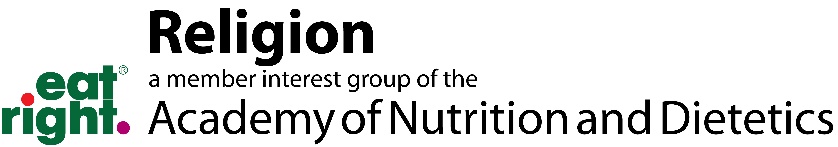 Outstanding Research AwardApplicationPlease enter your information in the table below.First/Last NameCredentialsAcademy Member NumberRMIG Sub-Group    Christian    Jewish    MuslimEmail AddressPhone NumberFull Mailing AddressPlace of EmploymentEmployment TitleArea of PracticeType of Food/Nutrition Research ConductedHow does this research benefit faith-based communities?